Комитет по развитию и интеллектуальной собственности (КРИС)Двадцать третья сессияЖенева, 20–24 мая 2019 г.ПРОТОТИП ВЕБ-ФОРУМА ПО ВОПРОСАМ ТЕХНИЧЕСКОЙ ПОМОЩИДокумент подготовлен СекретариатомКомитет по развитию и интеллектуальной собственности (КРИС) на своей двадцать второй сессии в ходе обсуждения целесообразности создания веб-форума по вопросам технической помощи (документ CDIP/22/3) поручил Секретариату:«разработать прототип на платформе Wiki или другой аналогичной платформе, которая должна быть интегрирована с основной веб-страницей ПДР и функциональные возможности которой должны отвечать потребностям государств-членов в области технической помощи.  Прототип должен предусматривать возможность проведения обсуждений, координируемых модератором.  Прототип должен быть представлен на следующей сессии Комитета».Настоящий документ подготовлен в соответствии с этим поручением.  Ниже представлены два возможных варианта, предлагаемых на рассмотрение Комитета.  Оба варианта разработаны с учетом соображений, обсуждавшихся Комитетом в контексте документа CDIP/22/3.  Комитету будет продемонстрирована работа каждого из этих вариантов в режиме реального времени в ходе рассмотрения настоящего документа.  В приложении к настоящему документу приводятся скриншоты прототипов, созданных для каждого из предлагаемых вариантов.ВАРИАНТ A:  ДИСКУССИОННЫЙ ФОРУМСекретариат создаст тематический чат, который предоставит государствам-членам дискуссионную площадку для обмена идеями, практическими методами и опытом в области оказания технической помощи.  Стремясь использовать наработки, позволившие улучшить веб-страницу «Техническая помощь ВОИС» в русле поручения Комитета и на основе документа CDIP/19/10, Секретариат сделает все возможное для того, чтобы интегрировать в этот тематический чат информацию, размещенную на упомянутой веб-странице.  Это позволит участникам дискуссионного форума еще проще и быстрее находить соответствующую информацию (например, мероприятия в области технической помощи, организуемые ВОИС для государственных органов и пользователей системы ИС, базу данных по технической помощи в сфере ИС (IP-TAD), проекты Повестки дня в области развития и т.д.).Отдел координации деятельности в рамках Повестки дня в области развития (ОКПДР) ВОИС будет выполнять функции администратора и модератора форума.  Для организации информативного и продуктивного обмена будет нанят сотрудник соответствующей категории, компетентный в вопросах интеллектуальной собственности, оказания технической помощи и деятельности ВОИС, а также имеющий необходимый профессиональный опыт координации обсуждений в рамках подобной платформы.  Еженедельно модератор будет предлагать участникам определенную тему, связанную с оказанием технической помощи, для проведения дискуссии.  Государства-члены также могут через веб-форум предлагать темы для обсуждения.  Для того чтобы привлечь к участию и обеспечить оптимальную работу представителей разных регионов, контент веб-форума будет представлен на английском, французском и испанском языках.  Однако для сокращения расходов на обслуживание веб-форума не планируется привлекать внешнего специалиста для целей синхронного перевода дискуссии участников.Для обеспечения конфиденциальности контента, обсуждаемой информации и личных данных участников доступ к форуму будет предоставлен только государствам-членам и будет защищен паролем.  Будет установлена процедура для предоставления доступа к системе отдельным лицам, указанным государствами-членами.Работа веб-форума будет продолжаться в течение шестимесячного испытательного срока.  По окончании срока Комитет обсудит целесообразность веб-форума с тем, чтобы оценить, стоит ли продолжать поддержку форума в существующем виде, нужно ли его изменить или отказаться от данного формата.  Секретариат представит независимую оценку с тем, чтобы облегчить рассмотрение вопроса в Комитете.  В рамках независимой оценки будет проанализировано, в частности, число участников веб-форума, частота обращений, число тем, предложенных государствами-членами, вклад участников в обсуждение каждой темы и т.д.ВАРИАНТ B:  НА ПЛАТФОРМЕ ВЕБИНАРАСекретариат создаст платформу для проведения ежемесячных вебинаров.  Если технические условия позволят, каждый вебинар будет построен следующим образом: (i) первое, интерактивная презентация эксперта по теме, связанной с оказанием технической помощи, по видеосвязи; (ii) второе, участники в течение отведенного времени смогут задать вопросы и изложить свои замечания лектору в письменном виде в открытом для них тематическом чате; (iii) третье, лектор ответит на вопросы и замечания в режиме реального времени по видеосвязи.В противном случае, если технические условия не позволят использовать видеосвязь в режиме реального времени, вебинар будет построен следующим образом:  (i) первое, участникам с помощью платформы вебинара будет показана запись презентации эксперта; (ii) второе, участники в течение отведенного времени смогут задать вопросы и изложить свои замечания лектору в письменном виде в открытом для них тематическом чате; (iii) третье, лектор ответит на вопросы и замечания в письменном виде в тематическом чате.Учитывая языковые различия и разницу часовых поясов каждый вебинар будет проводиться для определенного региона.  Однако видеозаписи презентаций экспертов, подготовленных ко всем вебинарам, будут размещены на веб-странице ПДР после завершения мероприятия и доступны для ознакомления всех государств-членов.Административную поддержку платформы вебинара будет осуществлять сотрудник ВОИС с тем, чтобы обеспечить эффективную организацию таких мероприятий, включая выбор экспертов и тем и регистрацию участников.  Используя данную платформу, государства-члены также могут предлагать экспертов, тему и язык любого из вебинаров.  Государствам-членам, предлагающим эксперта, может быть предложено содействовать организации данного вебинара, если это потребуется.Вебинары будут проводиться в течение шестимесячного испытательного срока.  По окончании срока Комитет обсудит целесообразность вебинаров с тем, чтобы оценить, стоит ли продолжать использовать их в существующем виде, нужно ли изменить формат или отказаться от него.  Секретариат представит независимую оценку с тем, чтобы облегчить рассмотрение вопроса в Комитете.  В рамках независимой оценки будет проанализировано, в частности, число участников вебинаров, вклад участников в последующие обсуждения, число предложенных тем и экспертов и т.д.ФИНАНСОВЫЕ ПОСЛЕДСТИЯНиже приводится ориентировочная смета расходов на создание и обеспечение функционирования каждого из вариантов веб-форума в течение шестимесячного испытательного срока:Включение любых дополнительных технических или административных функций, запрошенных государствами-членами, может повлечь дополнительные расходы, связанные и (или) не связанные с персоналом.Если КРИС примет решение о дальнейшей поддержке веб-форума по итогам шестимесячного испытательного срока, Секретариат представит новое проектное предложение.КРИС предлагается рассмотреть информацию, изложенную в настоящем документе.[Приложение следует]ВАРИАНТ A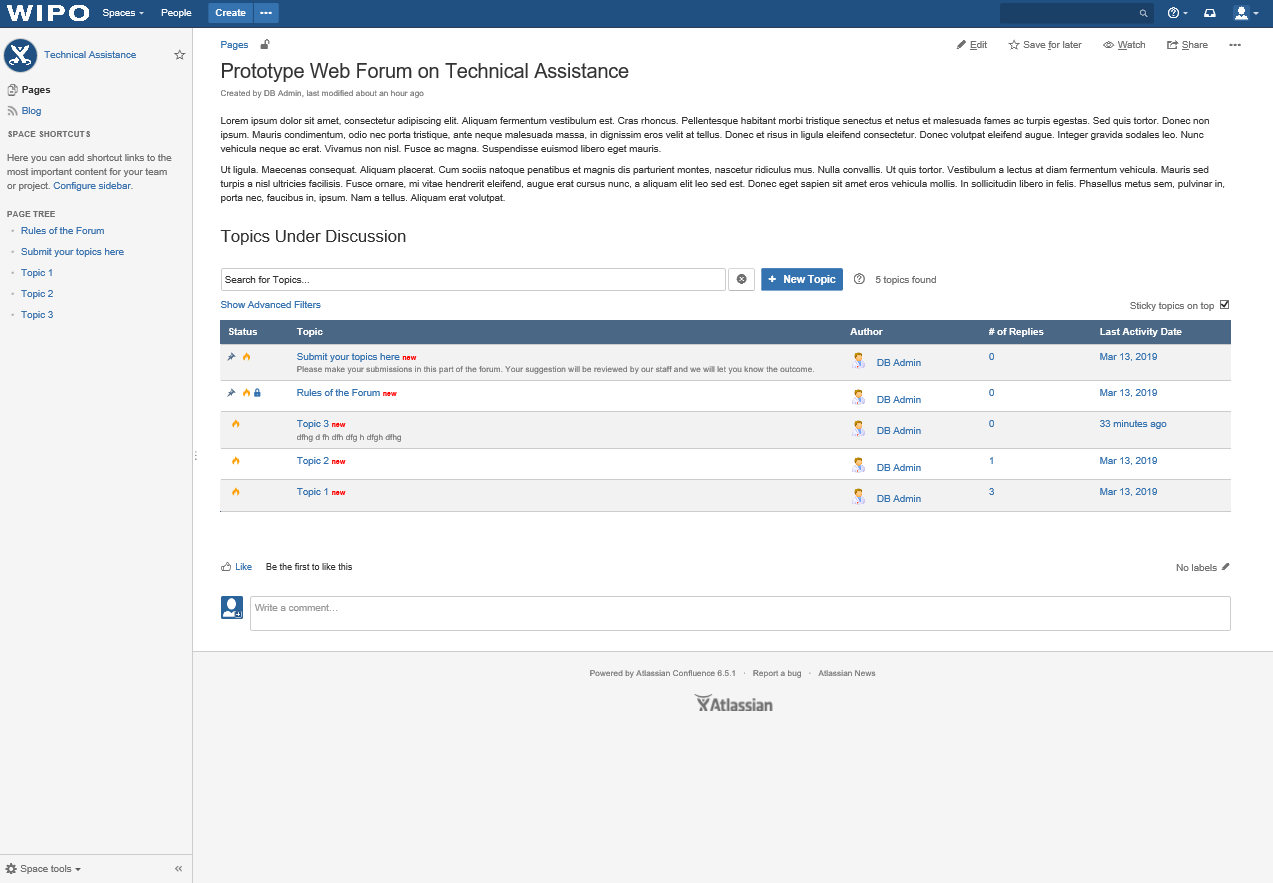 ВАРИАНТ B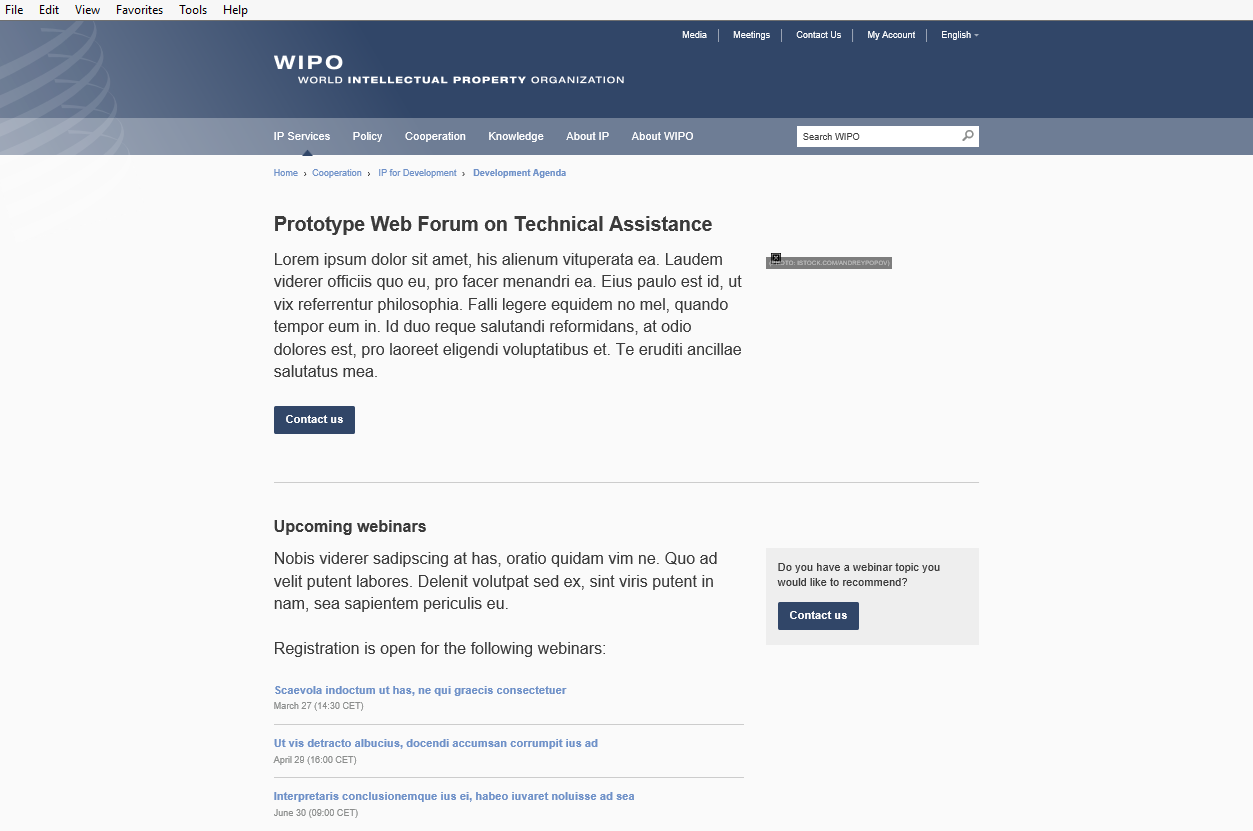 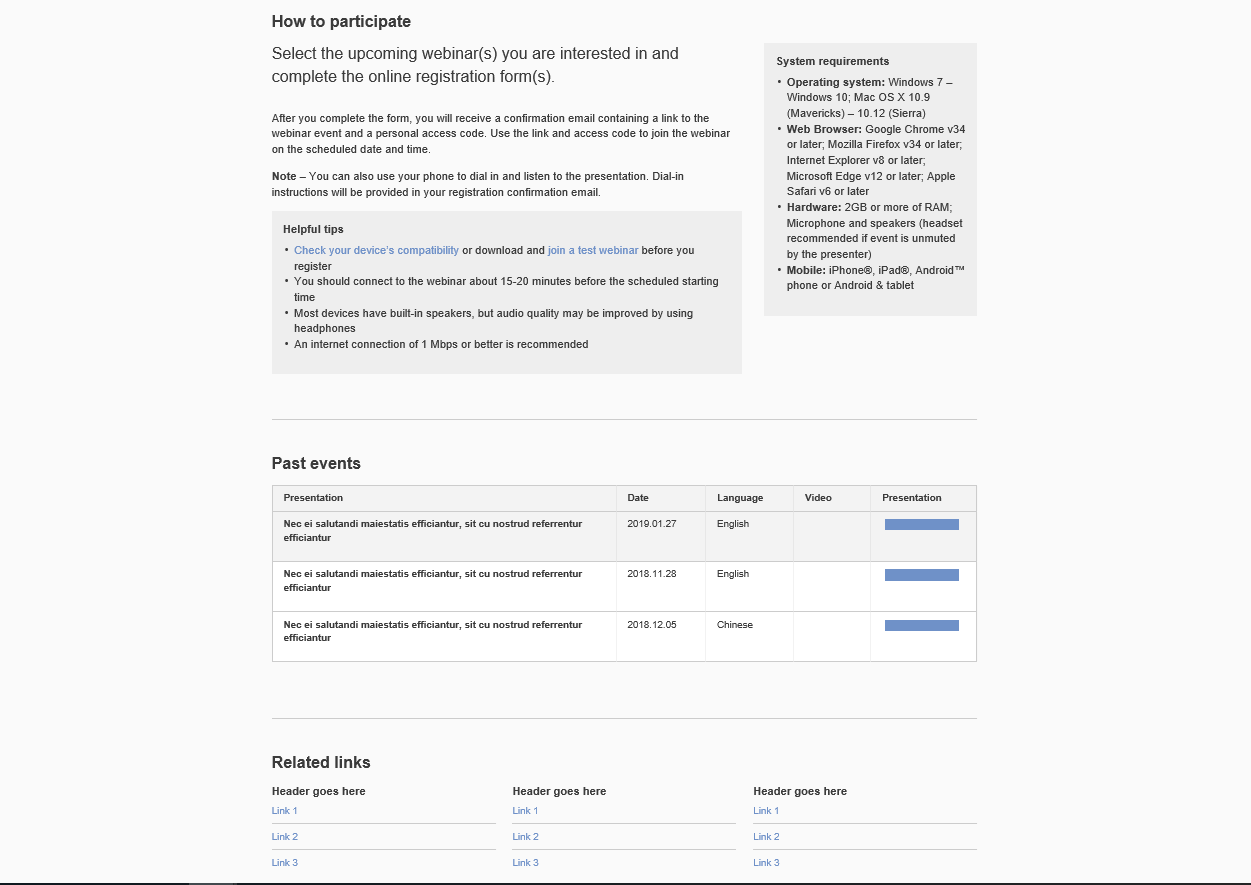 [Конец приложения и документа]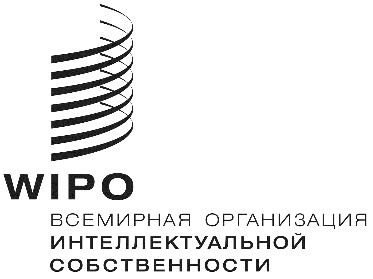 RCDIP/23/9CDIP/23/9CDIP/23/9оригинал: английскийоригинал: английскийоригинал: английскийдата: 20 марта 2019 г.дата: 20 марта 2019 г.дата: 20 марта 2019 г.ВАРИАНТРасходыИтогоA. Дискуссионный форум-Функции модератора и администратора: 59 050 шв. франков-Техническое решение: 6 000 шв. франков-Независимая оценка: 15 000 шв. франков80 050 шв. франковB. На платформе вебинара-Функции администратора: 59 050 шв. франков-Техническое решение: 1 695,04 шв. франка -Независимая оценка: 15 000 шв. франков75 745,04 шв. франка